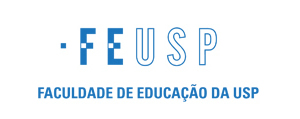 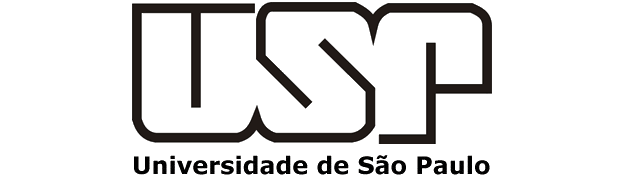 PROGRAMA DE FORMAÇÃO DE PROFESSORESPROJETO PÓS-GRADUANDOS NA ESCOLATítulo Proposta de FormaçãoAutor(es)São Paulo2016MODELO PARA ELABORAÇÃO DA PROPOSTA DE FORMAÇÃO COMPLETAUtilizar capa padrão acima (FEUSP, Programa de Formação de Professores, Projeto Pós Graduandos na Escola – proposta de formação - título – autor – São Paulo 2016)1. Apresentação e justificativa - Tema da proposta/formato/público-alvo - Relevância da proposta para a escola2. Objetivo da formação4. Metodologia da formaçãoa) tempo da ação (de 1,5 h até 8 horas)b) estratégias / dinâmicas / recursos utilizados c) etapas5. Perfil do FormadorBreve currículo: formação, atividade profissional, pesquisa acadêmica. Sugestão: adaptação da apresentação do Lattes, pensando nos gestores da escola como potenciais leitores. 6. Bibliografia consultadaESPECIFICAÇÕES – Padrão ABNTPapel: A4 Fonte: Times New Romam, tamanho 12, espaço 1,5Número de páginas: 3 a 4 páginas Enviar nos formatos WORD E PDF nos e-mails: afonso@usp.br; renatoribeiro@usp.br